	معلومات المادةمعلومات عضو هيئة التدريسنمط التعلم المستخدم في تدريس المادةوصف المادةمخرجات تعلم المادةمصادر التعلمالجدول الزمني للقاء الطلبة والمواضيع المقررة: يبدا الاسبوع الاول بتاريخ 23/10/2022*تشمل أساليب التعلم: محاضرة، تعلم معكوس، تعلم من خلال المشاريع، تعلم من خلال حل المشكلات، تعلم تشاركي... الخ.مساهمة المادة في تطوير مهارات الطالبأساليب تقييم الطلبة وتوزيع العلامات                         *تشمل: امتحانات قصيرة، أعمال صفية ومنزلية، عرض تقديمي، تقارير، فيديو بصوت الطالب، مشروع.مواءمة مخرجات تعلم المادة مع أساليب التعلم والتقييم* تشمل أساليب التعلم: محاضرة، تعلم معكوس، تعلم من خلال المشاريع، تعلم من خلال حل المشكلات، تعلم تشاركي... الخ.**تشمل أساليب التقييم: امتحان، مشروع فردي/ جماعي، واجبات منزلية، عرض تقديمي، المشاركة والمناقشة، امتحان قصير... الخ. سياسات المادةمخرجات تعلم البرنامج التي يتم تقييمها في المادةوصف متطلبات تقييم مخرجات تعلم البرنامج في المادةسلم تقييم أداء متطلب تقييم مخرجات تعلم البرنامج في المادةQFO-AP-VA-008رمز النموذج :اسم النموذج :  خطة المادة الدراسية 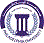 جامعة فيلادلفياPhiladelphia University2رقم الإصدار:   (Rev)الجهة المصدرة:  نائب الرئيس للشؤون الأكاديمية جامعة فيلادلفياPhiladelphia University4-5-2021تاريخ الإصدار:الجهة المدققة :  اللجنة العليا لضمان الجودةجامعة فيلادلفياPhiladelphia University4عدد صفحات  النموذج :الجهة المدققة :  اللجنة العليا لضمان الجودةجامعة فيلادلفياPhiladelphia Universityرقم المادةاسم المادةالمتطلب السابقالمتطلب السابق017016000مناهج البحثلا يوجدلا يوجدنوع المادةنوع المادةوقت المحاضرةرقم القاعةمتطلب جامعة      متطلب كلية      متطلب تخصص     إجباري     اختياريمتطلب جامعة      متطلب كلية      متطلب تخصص     إجباري     اختياريالاسمرقم المكتبرقم الهاتفالساعات المكتبيةالبريد الإلكترونيد. امجد الزعبي 315182488نر 1-2aalzoubi@philadelphia.edu.jo نمط التعلم المستخدمنمط التعلم المستخدمنمط التعلم المستخدمنمط التعلم المستخدم       تعلم وجاهي                    تعلم الكتروني                  تعلم مدمج       تعلم وجاهي                    تعلم الكتروني                  تعلم مدمج       تعلم وجاهي                    تعلم الكتروني                  تعلم مدمج       تعلم وجاهي                    تعلم الكتروني                  تعلم مدمجنموذج التعلم المستخدمنموذج التعلم المستخدمنموذج التعلم المستخدمنموذج التعلم المستخدمالنسبة المئويةمتزامنغير متزامنوجاهيالنسبة المئوية100%وصف المادة يهدف هذا المساق إلى تدريب الطلبة على أسس البحث العلمي على الصعيدين الإجرائي والنظري. ويتطرق المساق إلى أساليب البحث العلمي ومناهجه وطرق التوثيق وأهم مناهج البحث الإجرائية: المنهج الكمي والمنهج النوعي والمنهج التاريخي. بالإضافة إلى إعطاء فكرة عامة عن مناهج البحث العلمي التالية: المنهج الاستنباطي والاستقرائي والتحليلي النقدي. والوصفي وكيفية كتابة الابحاث والتقارير العلمية والرسائل الجامعية.الرقممخرجات تعلم المادةرمز مخرج تعلم المرتبط للبرنامجالمعرفةالمعرفةالمعرفةK1التعرف على قيمة مناهج البحث العلميK2فهم واستيعاب مناهج البحث العلمي المتعددة.K3استيعاب وعرض وتفسير طرق البحث العلمي وبيان أوجه الاختلاف بينها.K4المهاراتالمهاراتالمهاراتS1تعميق قدرة الطالب النقدية والتحليلية في التعامل مع مناهج البحث العلمي المختلفة.S2يحلل ويقيم الاتجاهات المعاصرة في مناهج البحث العلمي.S3تدريب  الطالب على كتابة البحوث العلميةالكفاياتالكفاياتالكفاياتC1تطوير قدراته التحليلية والنقديةC2تحويل المنهج العلمي الى طريقة وقيمة معرفية عقلية لا بديل عنها في حل مشكلات الحياة.C3أن يبتكر الطالب أسلوبه الخاص والمعبر عن شخصيته في الكتابة والبحوث العلمية.الكتاب المقرر ذوقان عبيدات وآخرون، البحث العلمي : مفهومه وأدواته وأساليبه.ط21، عمان: دار الفكر، 2020.الكتب والمراجع الداعمةكتب في مناهج البحث العلمي المواقع الإلكترونية الداعمةمحاضرات محوسبة على الانترنت في البحث العلميالبيئة المادية للتدريس       قاعة دراسية            مختبر               منصة تعليمية افتراضية            أخرى         الأسبوعالموضوعأسلوب التعلم*المهامالمرجع1مقدمة –العلم والبحث العلمي الخطة الدراسية2العلم والبحث العلميمجلات علمية محكمة 3أساسيايت البحث العلمي4أساسيايت البحث العلمي5أدوات البحث العلمي  6أدوات البحث العلمي  7امتحان منتصف الفصل وأدوات البحث العلمي 8أساليب البحث العلمي9أساليب البحث العلمي10أساليب البحث العلمي11أساليب البحث العلمي 12كتابة البحث العلمي 13كتابة البحث العلمي  14تطبيقات وتدريبات على الخطة والبحث 15تطبيقات علىالخطة والبحث16الامتحان النهائياستخدام التكنولوجياالمواقع الالكترونيةمهارات الاتصال والتواصلتشكيل فريق عمل بحثي من الطلبةالتطبيق العملي في المادةكتابة أبحاث وتقارير بطريقة علمية منهجيةأسلوب التقييمالعلامةتوقيت التقييم (الأسبوع الدراسي)مخرجات تعلم المادة المرتبطة بالتقييمامتحان منتصف الفصل30 %الأسبوع العاشرK1, K2أعمال فصلية*30 %مستمرS1, S2الامتحان النهائي40 %الأسبوع السادس عشرK1,2,3. S1,2,3 and C1,2المجموع100%الرقممخرجات تعلم المادةأسلوب التعلم*أسلوب التقييم**المعرفةالمعرفةالمعرفةالمعرفةK1التعرف على مناهج البحث العلميالمحاضرةامتحاناتK2فهم واستيعاب مناهج البحث العلمي.ورشة عملواجباتK3استيعابا وعرض وتفسيرا طرق البحث العلمي.تدريبتقريرالمهاراتالمهاراتالمهاراتالمهاراتS1تعميق قدرة الطالب النقدية والتحليلية في التعامل مع مناهج البحثإعداد بحثتحليل وتركيبS2يحلل ويقيم الاتجاهات المعاصرة في مناهج البحث العلمي.حل مشكلةواجباتS3تدريب  الطالب على كتابة البحوث العلميةورشة تدريبيةتقاريرالكفاياتالكفاياتالكفاياتالكفاياتC1تطوير قدراته التحليلية والنقديةتدريبتقريرC2تحويل المنهج العلمي الى طريقة وقيمة معرفية عقلية لا بديل عنها في حل مشكلات الحياة.محاضرةتقريرC3السياسةمتطلبات السياسةالنجاح في المادةالحد الأدنى للنجاح في المادة هو (50%) والحد الأدنى للعلامة النهائية هو (35%).الغياب عن الامتحاناتكل من يتغيب عن امتحان فصلي معلن عنه بدون عذر مريض أو عذر قهري يقبل به عميد الكلية التي تطرح المادة، توضع له علامة صفر في ذلك الامتحان وتحسب في علامته النهائية.كل من يتغيب عن امتحان فصلي معلن عنه بعذر مريض أو قهري يقبل به عميد الكلية التي تطرح المادة، عليه أن يقدم ما يثبت عذره خلال أسبوع من تاريخ زوال العذر، وفي هذه الحالة على مدرس المادة أن يعقد امتحاناً تعويضياً للطالب.كل من تغيب عن امتحان نهائي بعذر مريض أو عذر قهري يقبل به عميد الكلية التي تطرح المادة عليه أن يقدم ما يثبت عذره خلال ثلاثة أيام من تاريخ عقد ذلك الامتحان.الدوام (المواظبة) لا يسمح للطالب بالتغيب أكثر من (15%) من مجموع الساعات المقررة للمادة، أي ما يعادل ست محاضرات أيام (ن ر)، وسبع محاضرات أيام (ح ث م). وإذا غاب الطالب أكثر من (15%) من مجموع الساعات المقررة للمادة دون عذر مرضي أو قهري يقبله عميد الكلية، يحرم من التقدم للامتحان النهائي وتعتبر نتيجته في تلك المادة(صفراً)، أما إذا كان الغياب بسبب المرض او لعذر قهري يقبله عميد الكلية التي تطرح المادة ، يعتبر منسحباً من تلك المادة وتطبق علية أحكام الانسحاب. النزاهة الأكاديميةتولي جامعة فيلادلفيا موضوع النزاهة الأكاديمية اهتمامًا خاصًا، ويتم تطبيق العقوبات المنصوص عليها في تعليمات الجامعة بمن يثبت عليه القيام بعمل ينتهك النزاهة الأكاديمية مثل: الغش، الانتحال (السرقة الأكاديمية)، التواطؤ، حقوق الملكية الفكرية.الرقممخرجات تعلم البرنامجاسم المادة التي تقيم المخرجأسلوب التقييممستوى الأداء المستهدف1فهم واستيعاب مناهج البحث العلميمناهج البحث العلميامتحان وواجبات2كتابة البحوث والتقارير بطريقة علمية منهجيةمناهج البحث العلميامتحان وواجبات3اكتساب الطالب روح البحث العلمي والتفكير السليم وحل المشكلات بطريقة عقلانيةمناهج البحث العلميامتحان وواجباترقم المخرجالوصف التفصيلي لمتطلب تقييم المخرجK1امتحان موضوعيS2تقييم بحث وتقارير